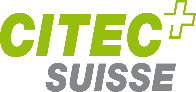 							CITEC Suisse							Bahnhofstrasse 86							Postfach 							5001 Aarau							info@citec-suisse.ch Antrag für „Lernfahrausweis für Kontrollen im apparativen Gewässerschutz“_______________________________________________________________________Bitte in Blockschrift leserlich ausfüllen:Name			_______________________________________________________Vorname		_______________________________________________________Adresse		_______________________________________________________Geburtsdatum		_____________________________  Bürgerort / Kanton	_______________________________________________________Erlernter Beruf	_______________________________________________________Arbeitgeber		_______________________________________________________			_______________________________________________________			PLZ _______	Ort ________________________________________			Telefon Geschäft _________________Mail ____________________Tätig im BereichApp. Gewässer-schutz seit		_______________________________Betreuer (Name)	_______________________________ (im Besitz der Berufsprüfung                                                                                                   im app. Gewässerschutz)oder Kursbesuchsbestätigung des Geräteherstellers beilegen.Bitte ebenfalls Foto (Portrait) beilegen. Ort und Datum:				Stempel und rechtsgültige Firmenunterschrift: